Информация об электронных образовательных ресурсах, к которым обеспечивается доступ обучающихсяЭлектронные плакаты Введение в товароведение – для использования в учебном процессе: по дисциплине:Теоретические основы товароведенияпо учебным модулям:1. Управление ассортиментом товаров.2. Организация и проведение экспертизы и оценки качества товаров.3. Организация деятельности подразделения организации.5. Выполнение работ по профессиям 17353 Продавец продовольственных товаров, 17351 Продавец непродовольственных товаровТест-комплекты по дисциплинам ОПД и СД специальности 38.02.01Экономика и бухгалтерский учет (по отраслям)ЭОР Принятие решений серии Бизнес-школы – для использования в учебном процессе:              по дисциплинам: МенеджментМаркетингУправление персоналом              по учебному модулю:ПМ.03 Организация деятельности подразделения организации.ЭОР Управление финансами серии Бизнес-школы– для использования в учебном процессе          по дисциплинам:Анализ финансово-хозяйственной деятельностиМаркетингпо учебному модулю:ПМ.04 Составление и анализ бухгалтерской отчетностиЭОР Создание эффективных дистрибьютерских сетейсерии Бизнес-школы– для использования в учебном процессепо дисциплине:МаркетингОсновы коммерческой деятельностипо учебному модулю:ПМ.04. Оценка конкурентоспособности товаров и услуг.Теории лидерства учебное пособие – для использования в учебном процессе              по дисциплинам: МенеджментМаркетингУправление персоналом              по учебному модулю:ПМ.03 Организация деятельности подразделения организации.1С:Отель – для использования в учебном процессе по специальности 43.02.11 Гостиничный сервис  в рамках дисциплины Информационные технологии профессиональной деятельности1С:Бухгалтерия – для использования в учебном процессе по специальности 38.02.01 Экономика и бухгалтерский учет (по отраслям) в рамках дисциплины Информационные технологии профессиональной деятельности1С:Торговля и склад - для использования в учебном процессе по специальности 38.02.05 Товароведение и экспертиза качества потребительских товаров в рамках дисциплины Информационные технологии профессиональной деятельностиКОМПАС 3D v16- система трёхмерного моделирования, ставшая стандартом для тысяч предприятий и учебных заведений благодаря удачному сочетанию простоты освоения и легкости работы с мощными функциональными возможностями твердотельного и поверхностного моделирования.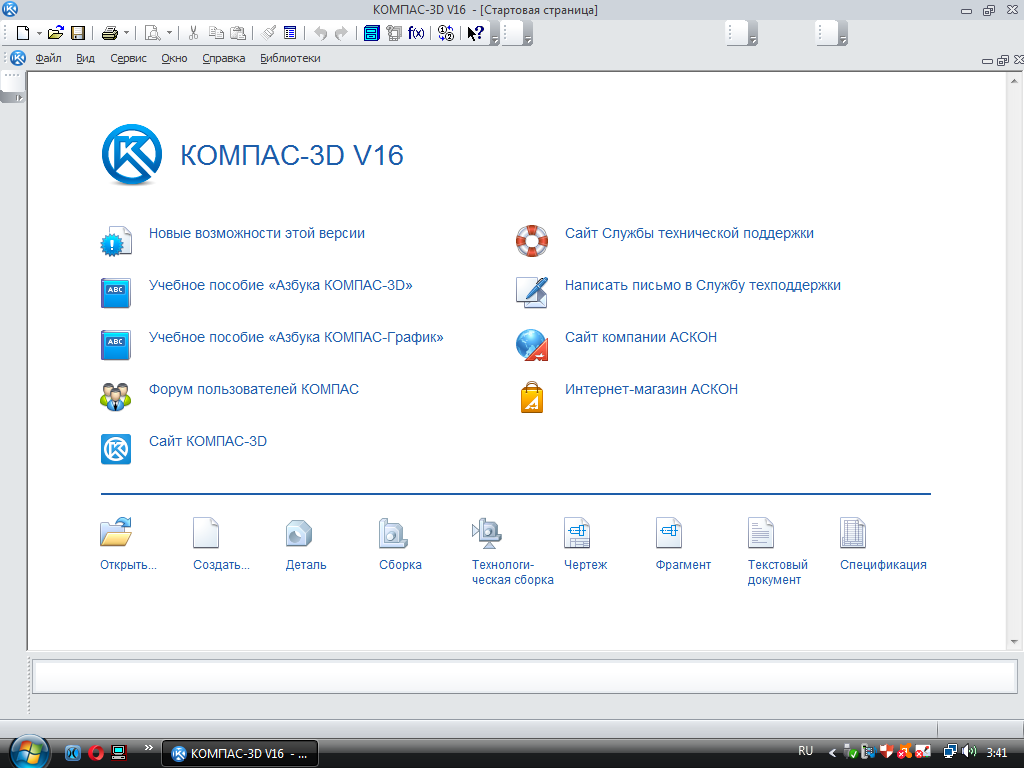 Электронно-образовательный ресурс по учебной практикеПМ.01 Разработка технологических процессов изготовления деталей машин МДК 01.02 Системы автоматизированного проектирования и программирования в машиностроении 15.02.08 Технология машиностроения.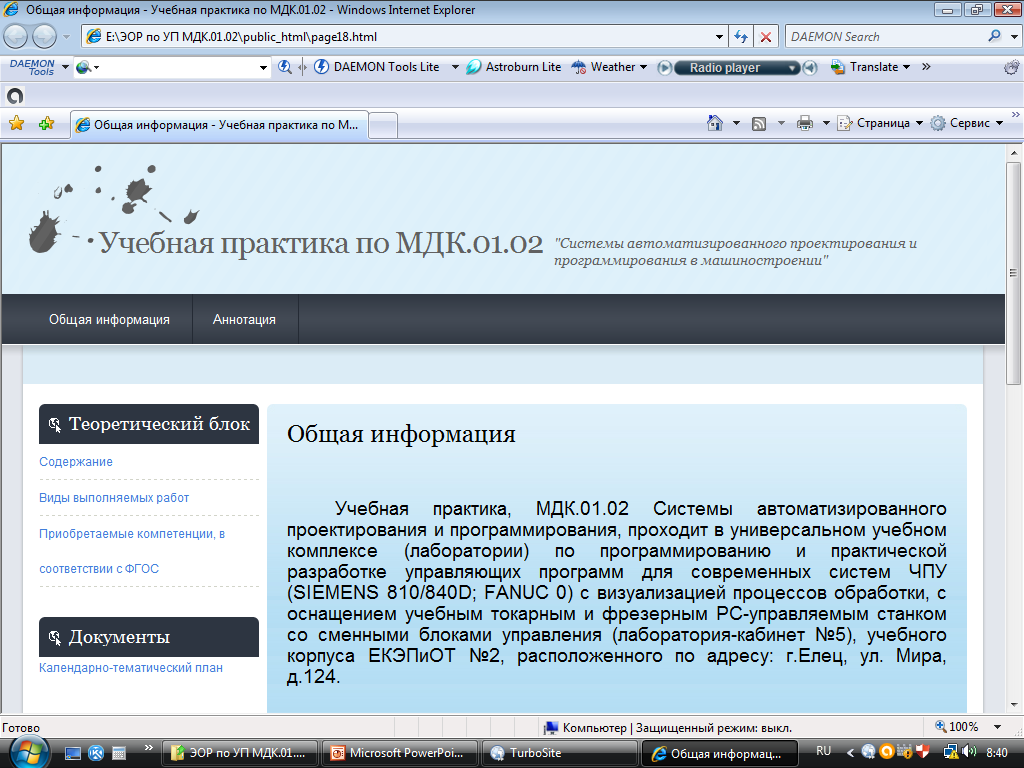 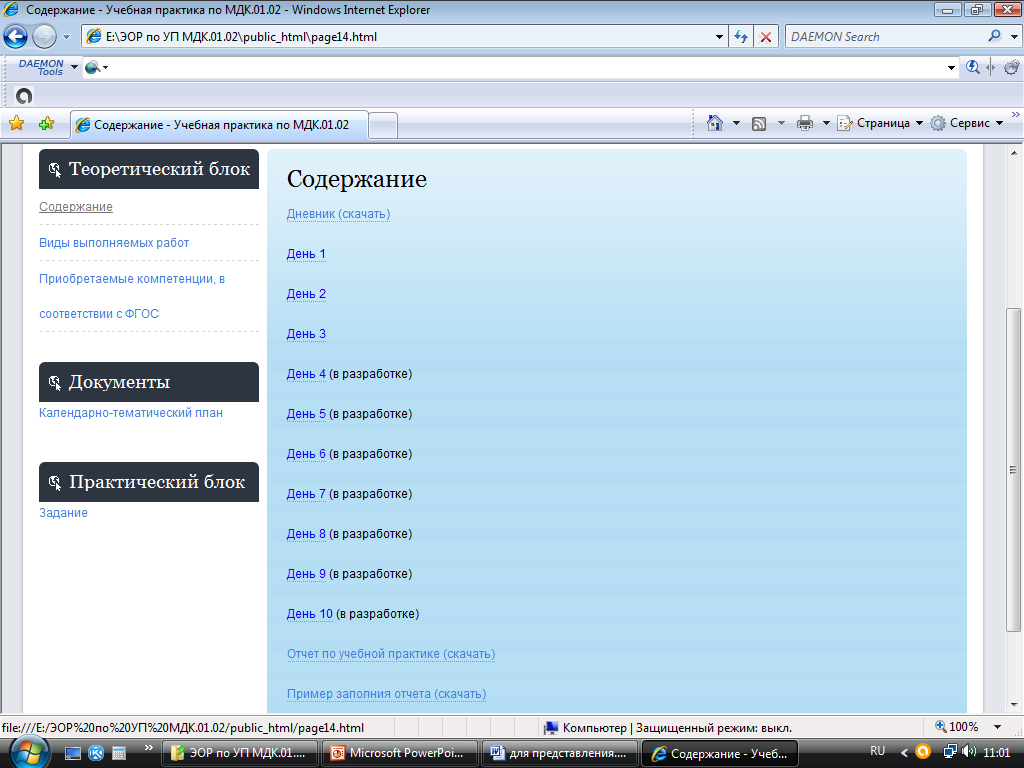 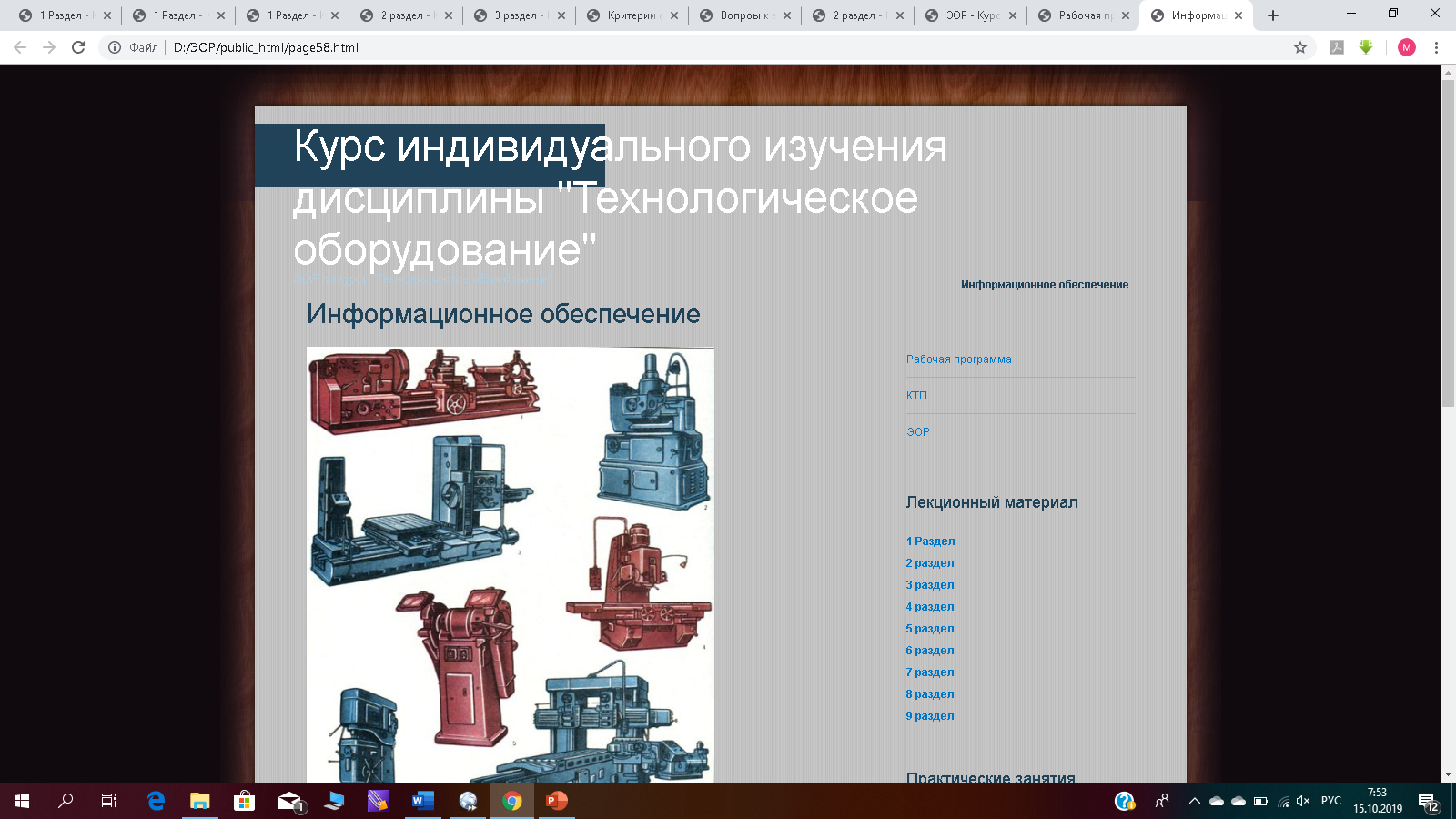 В учебном процессе применяются персональные компьютеры   с программным обеспечением: -открытые образовательные модульные мультимедиа системы;-практикум электромонтера;-программа «Электрик»;-многоуровневые интерактивные презентации;-электроконструктор с электронным инструктором;-виртуально-реальный  практикум;
- тесты 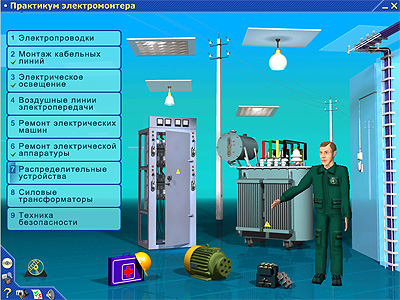 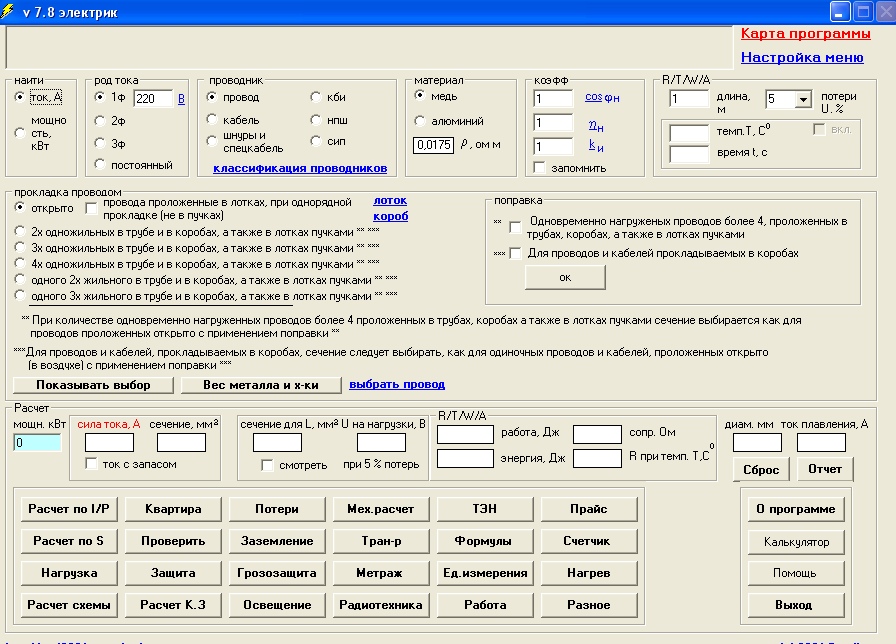 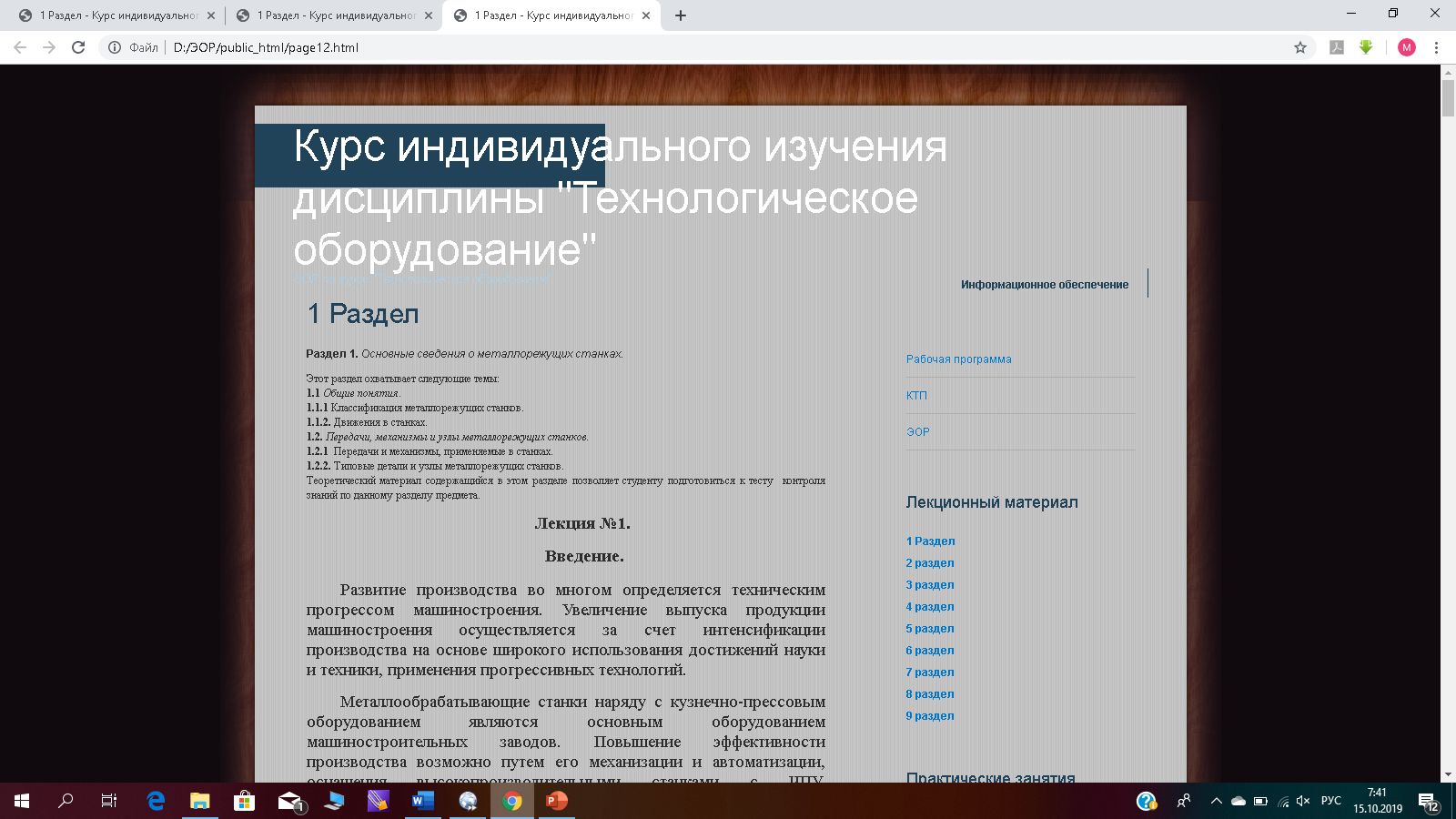 Малоампенрный тренажер сварщика «Гефест – 1М»  с программным обеспечением НазначениеОтработка навыков сварки  при выполнении практических заданий по профессии:МДК.02.01.Техника и технология ручной дуговой сварки (наплавки, резки) покрытыми электродами иМДК. 04.01.Техника и технология частично механизированной сварки (наплавки) плавлением в защитном газе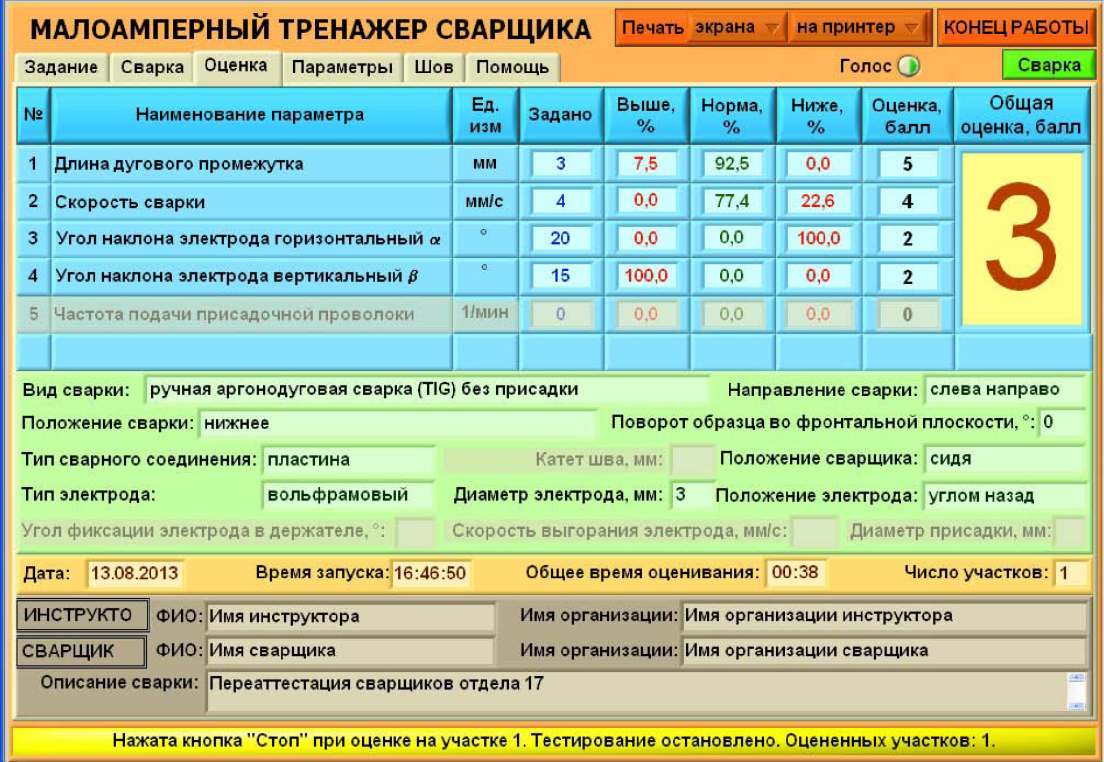 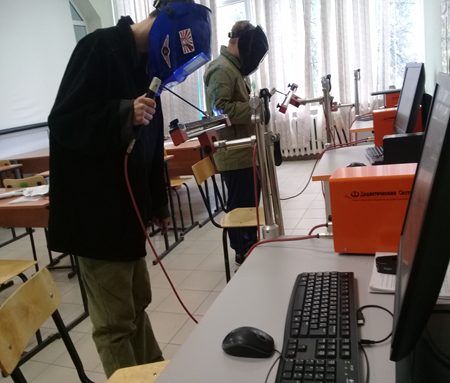 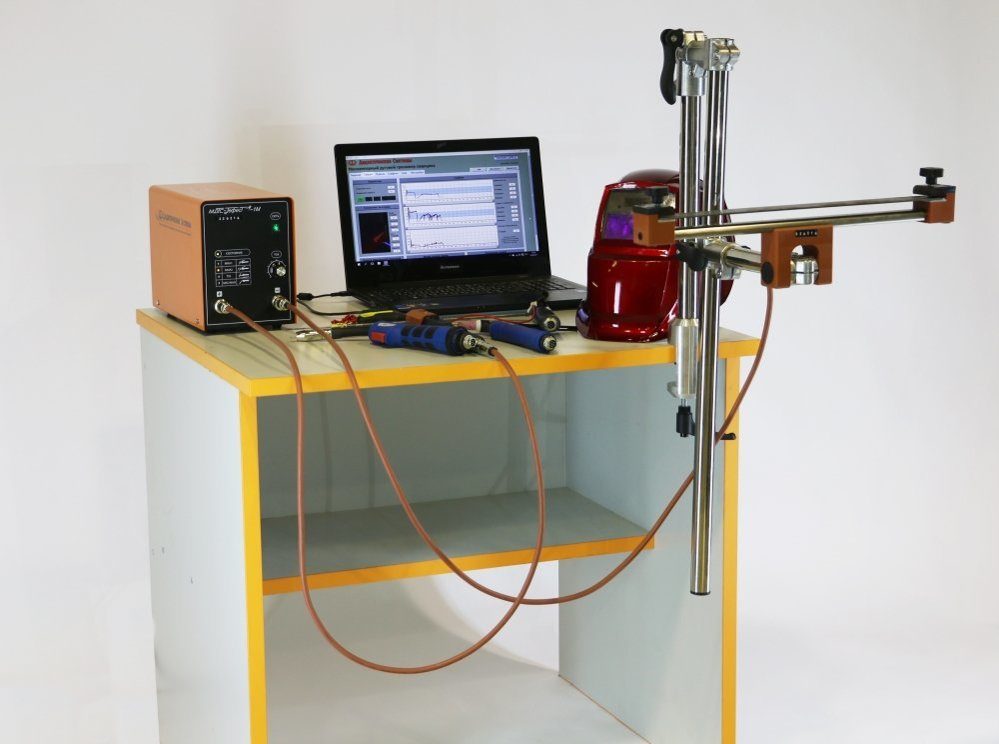 Автотренажер легкового автомобиля для обучающихся Forward 322А. Категория «В» с программным обеспечениемНазначениеПолучение первоначальных навыков практического вождения категории «В» при изучении  ПМ.02 Транспортировка грузов и перевозка пассажиров.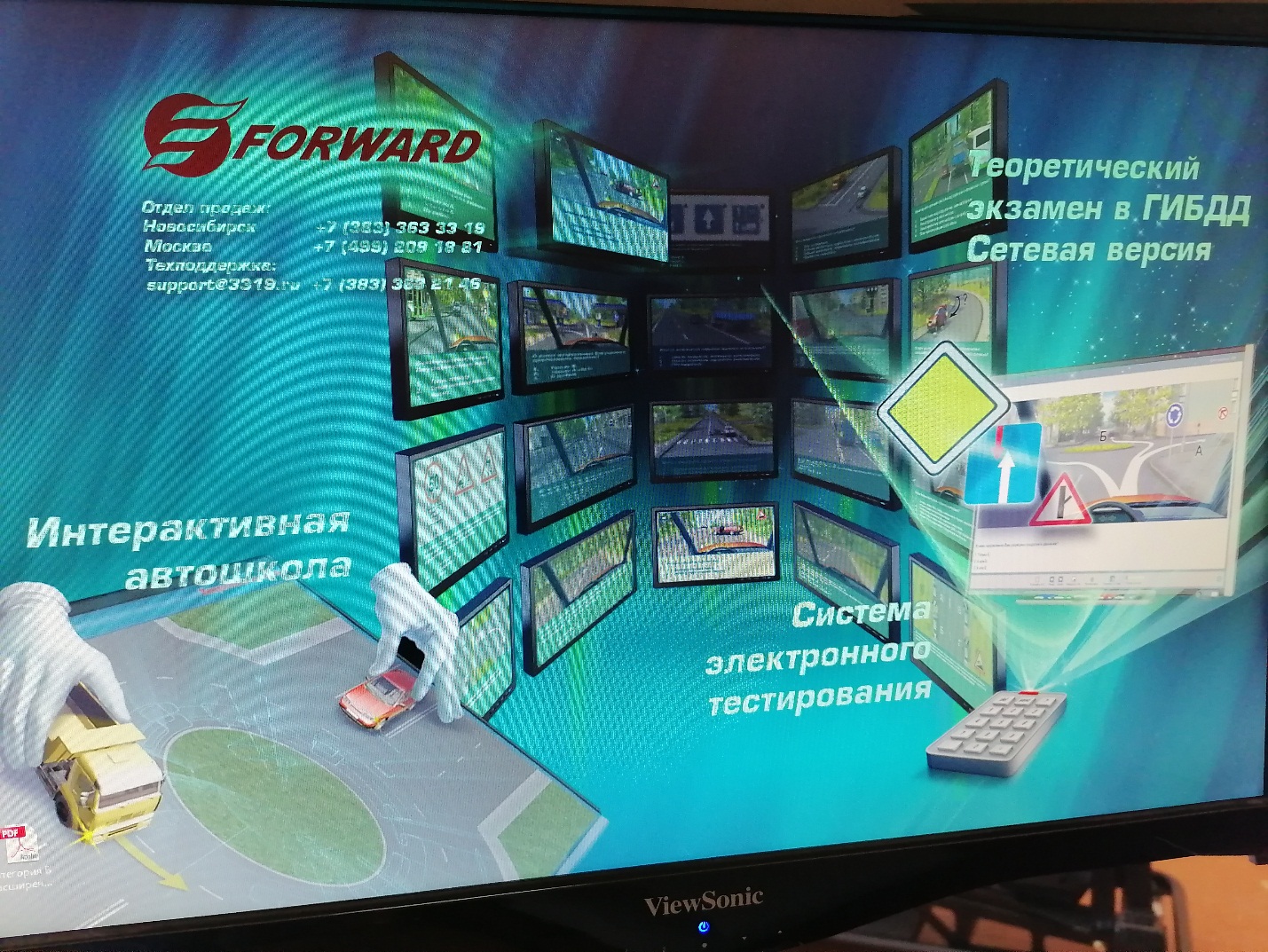 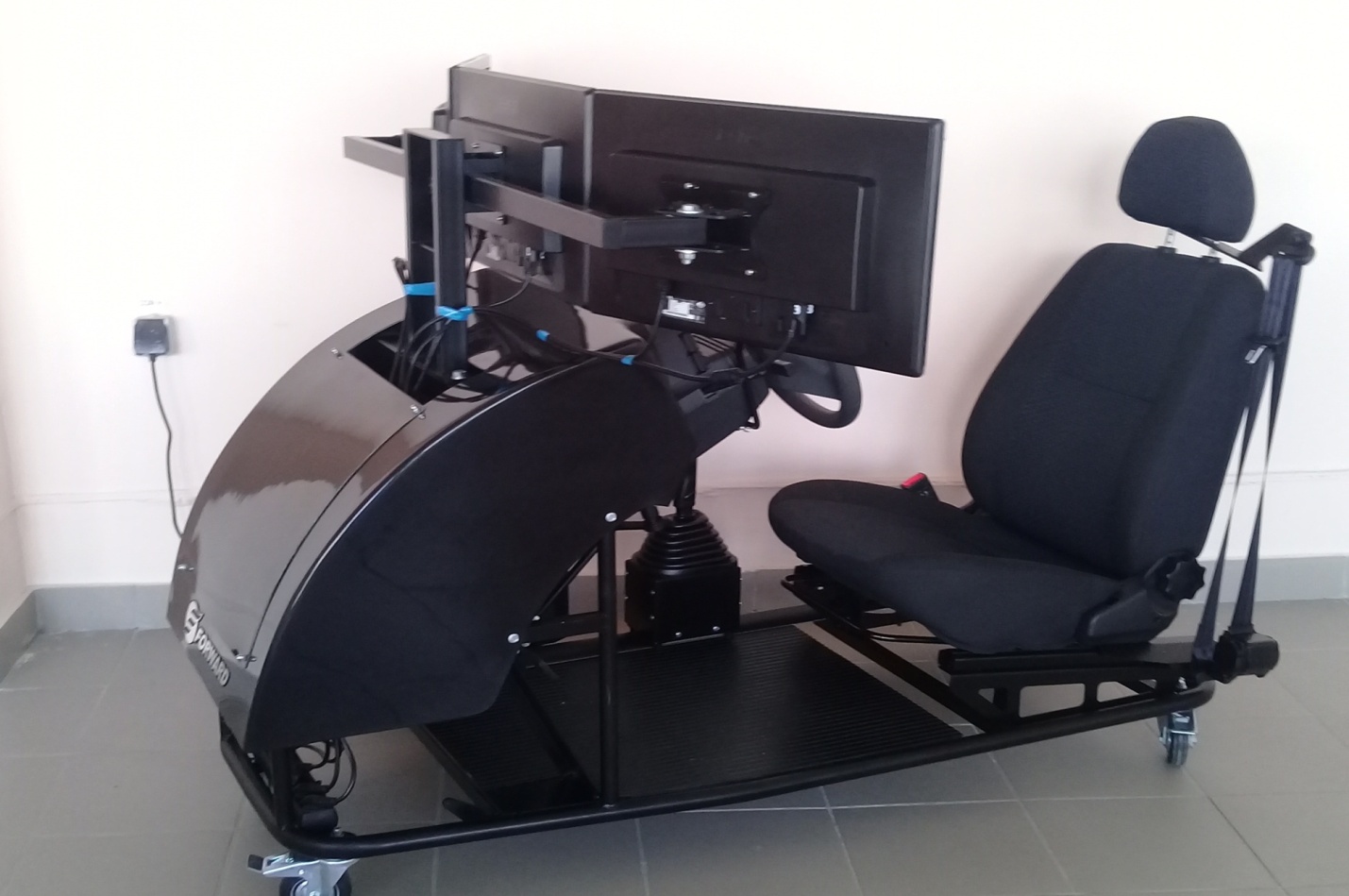 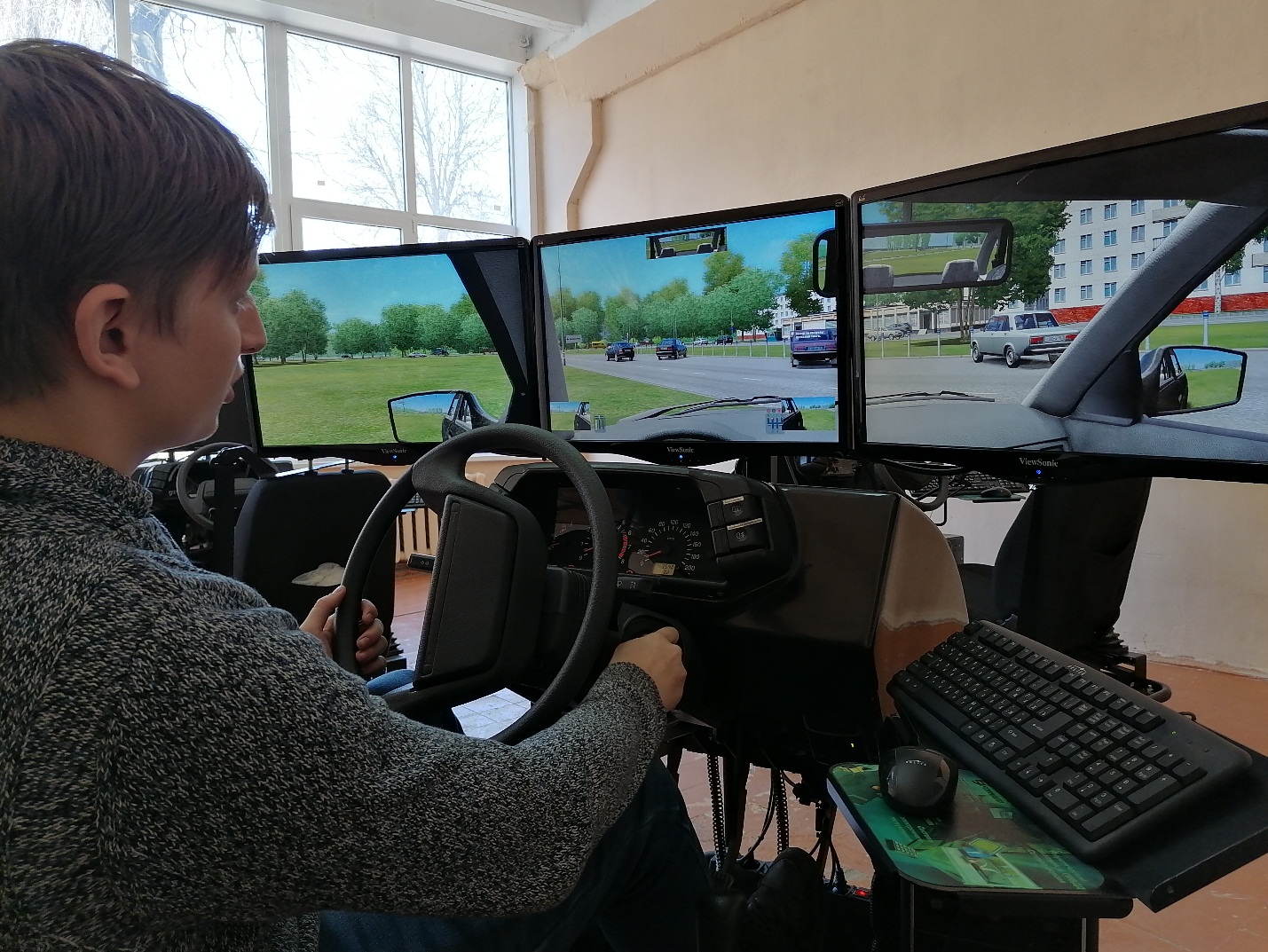  Перечень презентаций для специальности 09.02.01 Компьютерные системы и комплексы по МДК.01.01 Цифровая схемотехникаАппаратная часть ПКДешифраторыЗапоминающие устройстваИстория развития ПКЛогические элементыМаркировкаМультиплексорНоутбукиРегистры Сумматор Счетчики Триггеры Устройства контроля четности ЦАП и АЦП Шифратор Этапы развития ИМС Перечень презентаций для специальности 09.02.01 Компьютерные системы и комплексы по МДК. 01.02. Проектирование цифровых усройствЖизненный цикл технического изделияХарактеристики жизненного цикла проектаКонцепция системного подхода при конструировании и производстве СВТКонструктивная иерархия аппаратурыИнтегральные схемы ИС - конструктивный модуль нулевого уровняКонструирование модулей нулевого и первого уровняКонструирование модулей второго и третьего уровняЭлектрические соединения в конструкциях ЭВТПровода и кабели применяемые в средствах ЭВТСтандартизация разработки СВТ, понятие о ЕСКДКонструкторская документацияСхемная документацияМонтажные и печатные платыКонструирование печатных платТиповые процессы изготовления печатных платОбеспечение защиты ЭВА от внешних и паразитных воздействийОбеспечение помехоустойчивости ЭВАБазовые технологии проектирования САПР/АСТПП/САИТОсновные характеристики надежностиВиды неисправностей СВТ и способы их устранения   Перечень презентаций для специальности 09.02.01 Компьютерные системы и комплексы по ОП.03 Прикладная электроникаВведениеЭтапы развития ИМСЦМСЦАП и АЦПФотоэлектронные приборыУстройство контроля четностиУсилителиУГО выводов элементов ЦТТриггерыТиристорыСчетчикиСумматорРегистрыПрактическая работа 10Практическая работа 11Практическая работа 12Полевые транзисторыМультиплексорМаркировкаЛогические элементыИсточники питания 55ИМСИзготовление ИМСДиоды.Запоминающие устройстваМинистерство просвещения Российской Федерации— https://edu.gov.ru/Федеральный портал «Российское образование» — http://www.edu.ru Информационная система «Единое окно доступа к образовательным ресурсам» — http://window.edu.ru Единая коллекция цифровых образовательных ресурсов — http://school-collection.edu.ru Федеральный центр информационно-образовательных ресурсов — http://fcior.edu.ru/ Базы данных электронных изданий учебной, учебно-методической и научной литературы —  www.iprbooks.ru